２０２０【１～３】このアンケートはみなさんのにてるためのもので、がえたかからないようにします。（　　　　）（　・ ・こたえたくない）　のスマホをっていますか。っているものてに○をしてください。②　1にどれくらいをっていますか？つだけに○をしてください。（の、からだけでなく、おうちののちからインターネットをうもめます）１．わない　２．～１　４．１～　５．２～　６．３～　７．４～　８．５～③　のうち、にってから、くインターネットをうのはどれですか？つだけに○をしてください。　　１．（または）　　２．　（）３．（）　　　４．　　　　５．おわり１．っていない２．（または）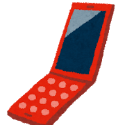 ３．（）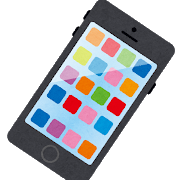 ４．（）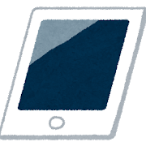 ５．ができる　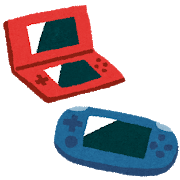 ６．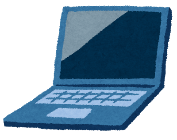 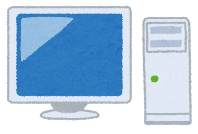 で「１．わない」に ○ をしたはこれでわりです。